Publicado en Madrid  el 08/06/2023 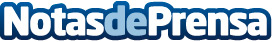 Círculo de Comunicación y Grupo KMG se unen para ofrecer servicios integrales de Comunicación y MarketingOfrecerán de manera conjunta servicios de comunicación corporativa, gestión de redes sociales, creación de contenidos y campañas de SEO y SEMDatos de contacto:Circulo de Comunicación910 001 948Nota de prensa publicada en: https://www.notasdeprensa.es/circulo-de-comunicacion-y-grupo-kmg-se-unen_1 Categorias: Comunicación Marketing Madrid Emprendedores Recursos humanos http://www.notasdeprensa.es